Освітньо-професійна програма: Середня освіта (музичне мистецтво та англійська мова)»Спеціальність: 014 Середня освітаПредметна спеціальність: 014 Середня освіта (Музичне мистецтво)Галузь знань: 01 Освіта / ПедагогікаРівень вищої освіти першийОбсяг курсу на поточний навчальний рік:Семестр: веснянийМова навчання: українськаКлючові слова: історія виховання, школи і педагогіки, історія розвитку шкільництва та педагогічної думки, педагогічні концепції, педагогічна спадщина.Мета та предмет курсу: сприяння становленню професійної компетентності майбутнього вчителя музики  шляхом ознайомлення з педагогічною спадщиною минулого.Компетентності та програмні результати навчання:ЗК 1. Здатність до усного та письмового спілкування українською та іноземною мовами в усіх сферах суспільного життя, зокрема у професійній діяльності.ЗК 2. Здатність використовувати набуті знання, вміння та навички для вирішення професійних завдань, виходячи з конкретних практичних ситуацій. Здатність генерувати нові ідеї (креативність).ЗК 5. Здатність самостійно приймати рішення та нести відповідальність за їх реалізацію. Здатність впроваджувати нові ідеї.ЗК 6. Здатність до аналізу та синтезу з використанням логічних аргументів та перевірених фактів.ПРН 2. Знає сучасні теоретичні основи педагогіки, психології, психолого-педагогічні аспекти навчання, виховання, розвитку учнів закладів загальної середньої освіти.ПРН 8. Має навички знаходження, обробки, аналізу та синтезу інформації з різних джерел (передусім – за допомогою цифрових технологій).ПРН 14. Знає історію та теорію розвитку мистецтва.Зміст курсу: Змістовий модуль 1Тема 1.1. Виникнення освіти й виховання у світовій суспільній цивілізаціїІсторія педагогіки як наука: об’єкт, предмет, завдання, методологічні основи, принципи, джерельна база. Навчальна дисципліна «Історія педагогіки»: значення, структура, функції. Погляди науковців щодо виникнення виховання як суспільного явища. Виховання у первісному суспільстві. Виховання, школа і зародження педагогічної думки в державах стародавнього світу. Передумови виникнення перших шкіл. Розвиток систем письма у стародавніх народів. Характеристика шкільництва у стародавніх Месопотамії, Єгипті, Ізраїльсько-Іудейському царстві, Ірані, Індії, Китаї. Виховання у Давній Греції. Давньогрецькі філософи про формування людської особистості (Сократ, Платон, Арістотель, Демокріт). Аналіз думок про виховання, сформульованих Демокрітом. Характеристика педагогічних ідей Сократа. Система педагогічних поглядів Платона. Проблеми навчання і виховання у спадщині Арістотеля. Порівняльна характеристика спартанської та афінської систем виховання. Педагогічні інновації Давньогрецьких філософів i їх використання на сучасному етапі. Зародження ідеалу гармонійно розвиненої особистості в Древній Греції і його відображення в сучасній педагогіці. Педагогічні проблеми філософських шкіл Древньої Греції.Міста-держави українського Причорномор'я: Ольвія, Пантікапей, Херсонес – носії афінської системи освіти. Педагогічні інновації Давньогрецьких філософів i їх використання на сучасному етапі.Школа і педагогіка Стародавнього Риму. Основні типи шкіл, зміст освіти й виховання в них. Характеристика педагогічних рекомендацій М. Ф. Квінтіліана.Тема 1.2. Педагогічна теорія Я. А. КоменськогоЖиття, педагогічна діяльність Я. А. Коменського. Світогляд Я. А. Коменського та його завдання виховання особистості.Принцип природовідповідності виховання як методологічна основа педагогічної теорії Я. А. Коменського. Вікова періодизація. Система шкільної освіти. Структура навчальних закладів, зміст освіти в них і вимоги до організації їх діяльності. Класно-урочна система Я. А. Коменського. Обгрунтування принципів навчання з Я. А. Коменським. Принципи навчання: наочність міцність, емоційність, послідовність та систематичність, поступовість. «Золоте правило» дидактики. Підручники Я. А. Коменського. Характеристика шкільних підручників, складених Я. А. Коменським. Я. А. Коменський про зміст освіти.Проблеми виховання і дисципліни в педагогічній теорії Я. А. Коменського. Завдання, засоби та методи морального виховання. Проблема шкільної дисципліни. Я. А. Коменський про вчителя і вимоги до нього. Я. А. Коменський і народна педагогіка.  Я. А. Коменський і Україна.Історія виникнення Європейських університетів. Болонський університет: історія та сучасність. Змістовий модуль 2Тема 2.3. Шкільництво та педагогічна думка в Європі ХVІІ – І половини ХІХ ст.Англійська педагогіка XVII ст. Буржуазна революція в Англії XVII ст., її вплив на розвиток виховання й освіти. Педагогічна концепція Дж. Локка. Шляхи формування особистості джентльмена. Дж. Локк про зміст і методи розумового, морального й фізичного виховання дітей. Французьке просвітництво XVIII ст. Педагогічна теорія Ж. Ж. Руссо, загальні принципи розробленої ним виховної системи. Новаторський характер ідей Ж. Ж. Руссо. Теорія природного і вільного виховання. Періодизація життя дитини, зміст і методи навчання й виховання на кожному з вікових періодів. Метод природних наслідків. Ж.Ж. Руссо про виховання жінок. Суперечності в педагогічних поглядах Ж.Ж. Руссо.Педагогічні ідеї французьких філософів-просвітників XVIII ст. К. Гельвеція і Д. Дідро.Педагогічна система Й. Г. Песталоцці. Життя і діяльність, педагогічні досліди Й. Г. Песталоцці. Базова мета виховання. Проблема взаємодії сім'ї і школи у вихованні дітей, пріоритетність родинного виховання. Проблема поєднання навчання із продуктивною працею учнів. Зміст і методи розумового, морального, фізичного і трудового виховання. Принцип природовідповідності. Теорія елементарної освіти. Методика початкового навчання. Дидактичні погляди, започаткування розвивального навчання. Дидактика Ф. Дістервега. Дидактика розвивального навчання. А. Дістервег про вчителя і його підготовку. Питання дисциплінування учнів у спадщині Я. А. Коменського та А. Дістервега. Педагогічна теорія Й.-Ф. Гербарта. Розробка Й.-Ф. Гербартом методологічних засад педагогіки. Структура процесу навчання і його формальні ступені. Вчення про методи навчання. Ідея виховуючого навчання. Основні засоби керування дітьми. Система морального виховання. Педагогічні погляди і діяльність соціалістів-утопістів Р. Оуена та Г. Спенсера.Значення літературно-педагогічної спадщини гуманістів ХVІІ – початку ХІХ ст. для розвитку світової думки. Проблема принципів навчання та принципів виховання в історії педагогікиТема 2.4. Становлення виховання та освіти в Україні з найдавніших часів до ХV ст. н. е.Традиційні засади виховання дітей у східних слов'ян. (VI – IX ст.).  Мета, зміст, засоби і традиції виховання у східних слов'ян. Етнопедагогіка. Джерела виховної мудрості. Виникнення і поширення писемності у східних слов'ян. Соціальні умови зародження і розвитку шкільної освіти в Київській Русі. Утворення Київської Русі: історичний екскурс. Зміст та організація навчання в Київській Русі: характеристика основних чинників виникнення й поширення шкільництва на Русі; створення шкіл різних типів і їх характеристика: двірцеві школи, монастирські школи, парафіяльні школи, школи грамоти, ремісницькі школи); зміст і методика шкільного навчання й виховання. Порівняльний аналіз шкільництва й виховання в Київській Русі і західноєвропейських державах. Педагогічна думка в Київській Русі. Літературно-педагогічна спадщина ХІ–ХІІІ ст. Характеристика перекладних і оригінальних пам’яток педагогічної літератури X–XIII ст. Історико-педагогічне значення «Повчання дітям» Володимира Мономаха. Педагогічна думка, шкільництво, виховання в період занепаду України-Русі. Освіта і виховання жінок у Київській Русі. Ярослав Мудрий і розповсюдження книгописання на Русі. Причини широкого розповсюдження і зростання освіти в Київській Русі.Змістовий модуль 3Тема 3.5-3.6. Розвиток освіти і педагогічної думки в епоху українського Відродження (XVI – XVIIІ ст.)Аналіз суспільно-політичних умов виникнення українського Відродження XVI – XVII ст.: історична зумовленість і умови розвитку українського національного шкільництва. Виникнення і розвиток шкіл в Україні в XVI – середині XVII ст. Українська педагогічна думка епохи Відродження.Братські школи, їх роль у формуванні національної свідомості, науки та культури. Виникнення і розвиток братських шкіл в Україні: а) причини виникнення та особливості поширення; б) засади організації і роботи: в) зміст і методика навчання, виховна робота; г) роль у національному Відродженні.Львівська братська школа та її значення. Статут Львівської братської школи.Виникнення козацтва в Україні: історичний екскурс. Діяльність козацьких шкіл в Україні (січові, полкові, музичні та ін.). «Козацька читанка» – основний підручник січових шкіл. Аналіз системи козацьких шкіл в Україні (ХVІІ ст.).Система виховання лицаря-козака. Фольклорні джерела, історичні документи, наукові праці, художні твори, присвячені героїці козаччини.Культурно-освітні осередки і перші вищі навчальні заклади в Україні. Острозька та Києво-Могилянська академія. Острозька школа-академія та її вплив на формування культури українського народу. Острозька академія на сучасному етапі. Києво-Могилянська академія, її організація, зміст і методика навчання, роль як загальноукраїнського освітнього центру. Міжнародне значення академії. Педагогічна діяльність викладачів Острозької і Києво-Могилянської академій. Українська навчальна література та педагогічна думка в Україні в епоху національного Відродження. Просвітницька діяльність І. Федорова, його перший буквар. Прогресивні педагогічні ідеї у творах видатних діячів українського Відродження Лаврентiя i Стефана Зизанiїв, І. Вишенськoгo, К. Ставрoвецькoгo, І. Бoрецькoгo, Памви Беринди, Г. Смотрицького, М. Смотрицького, Є. Славинецькoгo та ін. Педагогічна діяльність і погляди Ф. Прокоповича.Українське просвітництво XVIII ст. Педагогічні погляди Г. Сковороди. Педагогічні погляди і діяльність Г. Сковороди. Філософські основи педагогічних ідей Г. Сковороди, ідея «спорідненої праці». Ідея природного виховання. Принцип народності в педагогічній спадщині Г. Сковороди. Сковорода про завдання та засоби розумового, морального, фізичного, трудового, естетичного виховання. Проблема сімейного виховання у творах Г. Сковороди. Сковорода Г. С. про вчителя і вчительську працю. Російська освітня реформа 1786 р. і її вплив на шкільництво України. Статут 1786 року Російської імперії про зміст та особливості шкільної системи.Загальна характеристика освіти Правобережної і Лівобережної України у ХVІІІ ст.Змістовий модуль 4Теми 4.7. Розвиток української педагогіки та шкільництва у XIX ст.Характеристика системи освітніх закладів в Україні під Російською імперією в першій половині XIX ст. Вплив освітніх реформ Росії 1804 і 1828 рр. на шкільництво України. Створення державної системи освіти; відкриття на території України нових типів навчальних закладів. Особливості розвитку шкільництва в різних навчальних округах підросійської України. Становлення і розвиток університетської освіти. Харківський університет.Педагогічна думка в Україні першої половини XIX ст. Культурно-просвітницька діяльність Кирило-Мефодіївського братства. Педагогічні ідеї Т. Шевченка. Шевченко Т. про виховний ідеал. Проблема народної української школи та її відродження у творах Т. Шевченка. Діяльність Т. Шевченка щодо створення підручників для українських шкіл. Відображення у спадщині Т. Шевченка проблеми сімейного виховання дітей. Т. Шевченко про особистість учителя.Розвиток прогресивних педагогічних ідей у творчості та діяльності. Освітні й виховні ідеї М. Костомарова. П. Куліш і проблема створення українського підручника. Створення української абетки, правопису «кулішівка».Педагогічна діяльність О. Духновича. Історико-педагогічне значення підручників для початкової школи та підручника з педагогіки, створених О. В. Духновичем. Ідея народності виховання. Духнович О. про принцип природовідповідності виховання. Проблеми фізичного, морального, розумового виховання у спадщині О. В. Духновича. Дидактичні погляди О. Духновича. Духнович О. про роль учителя у формуванні особистості.Педагогічна система К. Ушинського. Біографічні дані. Світогляд К. Ушинського. Теоретичне обґрунтування педагогіки у творах К. Ушинського. К. Ушинський про педагогіку як науку і як мистецтво виховання. Ідея народності виховання у педагогічній спадщині К. Ушинського. Стаття К. Ушинського “Про народність у громадському вихованні”.Дидактичні погляди К. Ушинського. Дидактика й методика початкового навчання К. Ушинського. Основні закономірності процесу навчання. Вчення про ступені пізнання. Ушинський К. про формальну і матеріальну цілі навчання. Основні функції навчання. Новаторство К. Ушинського в розробці дидактичних принципів. Удосконалення класно-урочної системи навчання. Типи і структура уроків. Розробка методів навчання. Підручники для початкової школи. Вимоги до підручників. Характеристика підручників, складених К. Ушинським («Рідне слово», «Дитячий світ»).Ідея народності виховання в педагогічній спадщині К. Ушинського.Виховна система К. Ушинського. Виховна система К. Ушинського. Ушинський К. про гармонійний розвиток особистості. Основні засоби і методи формування наукового світогляду, розумового, духовно-морального, господарсько-трудового, фізичного, естетичного виховання. Роль праці в житті та вихованні людини. Стаття “Праця в її психічному і виховному значенні”.К. Ушинський про роль учителя у вихованні учнів. Система і зміст педагогічної освіти. Педагогічна практика як елемент підготовки вчителя. Проблема підвищення кваліфікації вчителів. Вплив педагогічних ідей К. Ушинського на розвиток педагогіки і школи в Україні.Характеристика розвитку освіти України в другій половині ХІХ ст.Педагогічна думка в Україні другої половини ХІХ ст. (М. Пирогов, М. Корф, І. Франко, Л. Українка, Х. Алчевська, Б. Грінченко, Т. Лубенець).М. Корф – основоположник земської початкової школи  в Україні.Змістовий модуль 5Тема 4.8. Розвиток української педагогіки та шкільництва у ХХ ст.Характеристика системи освіти України на початку ХХ ст.Просвітницька діяльність і педагогічні погляди відомих діячів періоду української революції (1917–1919 рр.): М. Грушевський, І. Стешенко, С. Русова, І. Огієнко, Г. Ващенко, П. Блонський. Концепція національного виховання С. Русової. Розробка С. Русовою фундаментальних проблем теорії навчання і виховання. Теорія дошкільного виховання. С. Русова про вчителя. Просвітницька діяльність П. Блонського.Підручники та наукові праці І. Огієнко. Духовно-моральне виховання І. Огієнка.Педагогічна спадщина Г. Ващенка. Створення Г. Ващенком української національної педагогіки. Г. Г. Ващенко про український виховний ідеал. Г. Ващенко про завдання гармонійного виховання української молоді. Створення Г. Ващенком української національної системи освіти і виховання. Національна освіта в 20–30 рр. ХХ століття. Розвиток психолого-педагогічної науки і педагогічної думки в Україні у 20-х–30-х роках ХХ століття.Педагогічна спадщина А. Макаренка. Життя, педагогічна діяльність і теоретична спадщина А. Макаренка. Вчення про колектив як інструмент усебічного розвитку особистості. Проблема виховання свідомої дисципліни. Питання трудового виховання дітей і поєднання навчання із продуктивною працею. Виховання дітей у сім'ї. Думки А. Макаренка з питань педагогічної майстерності. Суперечності в педагогічних поглядах А. Макаренка. Неоднозначність сучасних наукових поглядів на спадщину А. Макаренка.Характеристика розвитку освіти України у 50-80–х рр. Теоретична спадщина В. Сухомлинського. Життя, педагогічна діяльність і теоретична спадщина В. Сухомлинського. В. Сухомлинський і народна педагогіка. Проблема проектування людини. Питання формування культури розумової праці школярів у спадщині В. Сухомлинського. Всебічний і гармонійний розвиток особистості як основа виховання дитини. Проблема морального, естетичного, трудового та фізичного виховання. Проблема самовиховання. Виховання колективізму, гармонія інтересів особистості і колективу. В. Сухомлинський і сучасна українська національна педагогіка. Філософія дитячого щастя за В. Сухомлинським. Гуманістичний зміст педагогіки В. Сухомлинського.Методи навчання: Поєднання традиційних і нетрадиційних методів навчання з використанням інноваційних технологій: лекції (тематична/проблемна), практичні, пояснення, опитування, ілюстрування, проблемна бесіда, тестування, метод ситуацій, дискусія, відео-приклади, розв’язання психологічних задач, «мозковий штурм», метод кейсів, робота в малих групах та ін.Політика курсу (особливості проведення навчальних занять):Політика щодо дедлайнів та перескладання. Своєчасне виконання практичних завдань та самостійної роботи є обов’язковим. Роботи, які здаються із порушенням термінів без поважних причин, оцінюються на нижчу оцінку. Відпрацювання занять, що були пропущені або не підготовлені (незадовільні оцінки) відбуваються на консультаціях згідно графіку. Політика щодо академічної доброчесності. Здобувачі вищої освіти дотримується правил академічної доброчесності згідно Положення про академічну доброчесність у БДПУ. Виявлення ознак академічної недоброчесності в письмовій роботі студента є підставою для її незарахування викладачем.Політика щодо відвідування. Очікується, що всі здобувачі вищої освіти відвідають лекції і практичні заняття курсу. У будь-якому випадку здобувачі вищої освіти зобов’язані дотримуватися термінів виконання усіх видів робіт, передбачених курсом.Технічне й програмне забезпечення/обладнання, наочність: Вивчення курсу потребує використання мультимедійного проектору, екрану, офісних програм призначені для основної маси користувачів.Система оцінювання та вимоги:Оцінювання навчальних досягнень здобувачів вищої освіти впродовж семестру відбувається за накопичувальною системою на основі внутрішньої університетської 100-бальної шкали.При оцінюванні кожного змістового модуля враховуються такі основні елементи навчальної діяльності студента:Відповідь на практичному занятті максимально 5 балів.Виконання самостійної роботи максимально 3 бали.Аудиторна практична робота 2 бали.Індивідуальна робота (реферат, презентація) 5 балів.Написання тестового контролю за темою від 0 балів до 10 балів.Розподіл балів, які отримують студентиНакопичувальна система балів за темамиКритерії оцінювання навчальних досягнень студентів на практичному занятті:1. Своєчасна підготовка до практичного заняття (конспект питань) – 1 бал1 бал – є конспект питань за планом практичного заняття.0 балів – немає конспекту питань за планом практичного заняття.2. Участь в обговоренні теоретичних питань на практичному занятті – 4 бали	4 бали – отримує студент, який виявив всебічні, систематичні і глибокі знання навчально-програмового матеріалу теми, послідовно та логічно, у повному обсязі розкрив зміст питання, вільно володіє термінологією, орієнтується у попередньому матеріалі, правильно відповідає на додаткові питання, робить висновки.	3 бали – отримує студент, який виявив певні знання навчального матеріалу теми, розкрив зміст питання, володіє термінологією, але не завжди правильно відповідає на додаткові питання, має труднощі у формулюванні висновків.	2 бали – отримує студент, який виявив певні знання навчального матеріалу теми, розкрив зміст питання, але не послідовно й не в повному обсязі, мало володіє термінологією, не завжди правильно відповідає на додаткові питання, має труднощі у формулюванні висновків.	1 бал – отримує студент, який виявив прогалини у знаннях навчально-програмного матеріалу теми, припускає помилки у розкритті змісту питання, має труднощі у розкритті змісту термінів, формулюванні висновків, не орієнтується у попередньому матеріалі.3. Виконання практичного завдання – 2 бали	2 бали – активно брав участь у груповій роботі, відповідь правильна й повному обсязі. 	1 бал – брав участь у груповій роботі не активно, відповідь не в повному обсязі.4. Бали за виконання самостійної роботи з теми – 3 бали3 бали – повне, логічне розкриття теми самостійної роботи, дотримання форми звітності та плану самостійної роботи, наведення прикладів.2 бали – неповне розкриття теми самостійної роботи, дотримання форми звітності та плану самостійної роботи, але в не повному обсязі, наведені приклади не доречні.1 бал – неповне розкриття теми самостійної роботи, не дотримання форми звітності та плану самостійної роботи, прикладів немає.	5. Написання тестового контролю з теми: від 0 до 10 балів. Кожна правильна відповідь оцінюється 1 бал, в залежності від типу тестового контролю.Семестровий контроль відбувається у формі заліку, який складається із загальної суми балів, які отримали студенти за весь семестр.Допускається підсумкове оцінювання навчальних досягнень студентів заочної форми виключно за результатами залікового контролю, який складається з питань закритого типу (максимальна оцінка 70 балів) і одного практичного завдання відкритого типу (максимальна оцінка 30 балів). Внесення даних поточної успішності в журнал завершується до початку екзаменаційної сесії. Сума набраних балів переводиться у національну 4-бальну шкалу та окремо конвертується в шкалу ECTS шляхом ранжування навчальних досягнень здобувачів вищої освіти.Шкала оцінювання: національна та ECTSСписок рекомендованих джерел (наскрізна нумерація)ОсновніВихрущ В.О., Решетуха Л. Г., Ковальчук Л. І., Пушинська А.А. Історія педагогіки: навч. посіб. / за заг. ред.В.О. Вихрущ. Тернопіль: ТАЙП, 2015. 411 с.Голуб О. В. Історія педагогіки : навч.-метод. комплекс. Бердянськ : БДПУ, 2013. 248 с.Джаман Т.В. Історія педагогіки України. Київ: Новий світ-2000, 2020. 288 с.Завгородня Т.К..Прокопів Л.М, Стражнікова І.В.Історія педагогіки: навч.-метод. посіб. Івано-Франківськ, 2014. 160 с.Задорожна Л.В., Курок О.І., Мосіяшенко В.А. Історія педагогіки України в особах. Київ: Університетська книга, 2015. 266 с.Зайченко І. В. Історія педагогіки : навч. посіб. Київ: Слово, 2008. Т. 2. Школа, освіта і педагогічна думка в Україні. 1032 с.Зайченко І. В. Історія педагогіки : навч. посіб. [для студ. вищ. пед. навч. закл. Київ: Слово, 2008. Т. 1. Історія зарубіжної педагогіки.  621 с.Левківський М. В. Пащенко Д.І. Історія педагогіки : навч.-метод. посіб. Київ: : Центр учбової літератури, 2019. 380 с.Малихін А. О. Історія педагогіки в схемах, таблицях, ілюстраціях. Харків: ПромАрт, 2019. 324 с. Москаленко А. М. Історія педагогіки. Київ: Київський університет, 2014. 239 с. Нагачевська З.І., Джус О.В. Історія педагогіки. Методичне забезпечення самостійної роботи студентів ОКР «бакалавр»: навч.-метод. посіб. Івано-Франківськ: «НАІР», 2014. 188 с.Про Національну стратегію розвитку освіти в Україні на період до 2021 року: Указ Президента України від 25.06.2013 № 344/2013. URL: https://zakon.rada.gov.ua/laws/show/344/2013#n11 (дата звернення: 27.08.2020).Про освіту: Закон України від 05.09.2017 № 2145-VIII. URL: https://zakon.rada.gov.ua/laws/show/2145-19 (дата звернення: 27.08.2020).Про повну загальну середню освіту: Проект Закону України від 05.04.2019 № 10204. URL: https://w1.c1.rada.gov.ua/pls/zweb2/webproc4_1?pf3511=65784 (дата звернення: 27.08.2020). Про позашкільну освіту: Закон України від 04.11.2018 № 1841-ІІІ. URL: https://zakon.rada.gov.ua/laws/show/1841-14 (дата звернення: 27.08.2020).Про схвалення Концепції реалізації державної політики у сфері реформування загальної середньої освіти “Нова українська школа” на період до 2029 року: Розпорядження Кабінету Міністрів України від 14.12.2016 № 988-р. URL: https://zakon.rada.gov.ua/laws/show/988-2016-%D1%80 (дата звернення: 27.08.2020).Самостійна робота студентів з дисципліни «Історія педагогіки»: навч.-метод. посіб. / упоряд. Ткачук Л. В., Ткачук М. М. Умань, ВПЦ «Візаві», 2017. 140 с.Сбруєва А. А., Рисіна М. Ю., Осьмук Н. Г., Чистякова І. А. Практикум з історії педагогіки: навч.-метод.посіб. Вид 4-те, доповнене й перероблене. Суми: Вид-во СумДПУ імені А. С. Макаренка, 2019. 165 с.Скільський Д. М. Історія зарубіжної педагогіки. Київ: СМОЛОСКИП, 2011. 376 с.Скільський Д. М. Історія український педагогіки : ілюстрований навч. посіб.  Тернопіль : Навчальна книга – Богдан. 2012. 340 с.Ярощук Л. Г. Історія педагогіки : навч.-метод. комплекс. Бердянськ : ФО-П Ткачук О.В., 2014. 416 с.ДодатковіАймедов К.Д. Загальна педагогіка та історія педагогіки : підручник. Київ : Слово, 2014. 352 с.Васюк О. В. Сопівник І. В. Історія української педагогіки і освіти : навч. посіб.-хрестоматія. Ніжин : ПП Лисенко М.М., 2015. 644 с. Короткий словник актуальних педагогічних термінів/упоряд. Флегонтова Н. М. Київ: КНУТД, 2013. 55 с.Словник базових понять з курсу «Педагогіка»: навч. посіб. для студентів вищих навчальних закладів. Вид. 2-ге, доп. і перероб./уклад. О. Є. Антонова. Житомир: ЖДУ ім. Івана Франка, 2014. 100 с.Січинський В. Чужинці про Україну. Львів : Слово, 1991. 92 с.Сухомлинський В. Батьківська педагогіка. Київ : Рад. школа, 1978. 263 с.Сухомлинський В. Народження громадянина // Вибрані твори у 5 т. Київ : Рад. школа, 1976. Т. 3.Сухомлинський В. Серце віддаю дітям // Вибрані твори у 5 т. Київ : Рад. школа, 1976. Т.3. С. 7–279.Сухомлинський В.О. Сто порад учителеві. Київ: Рад. школа, 1988. 304 с.Хрестоматія з історії педагогіки : в 2-х т. / за заг. ред. А. В. Троцко. Харків : ХНАДУ, 2011. Т. 1. 456 с.Хрестоматія з історії педагогіки : в 2-х т. / за заг. ред. А. В. Троцко. Харків : ХНАДУ, 2011. Т. 2. 524 с.Інформаційні ресурсиhttp://zakon.rada.gov.ua/cgi-bin/laws/main.cgi. Офіц. сайт ВР України.http://www.mon.gov.ua/ – Міністерство освіти і науки України – офіційний сайт. http://vio.fio.ru/vio_03/cd_site/Articles/art_5_7.htm. Питання Інтернет освіти.www.nbuv.gov.ua – Національна бібліотека України імені В. Вернадського.http://www.library.edu-ua.net/id/485/ – Державна науковопедагогічна бібліотека України імені В. Сухомлинського НАПН України. http://www.ukrainians-world.org.ua/ukr/peoples/ – Енциклопедія «Українці в освіті». http://vognutyi.ru/lib/ – колекція електронних книг.http://enc-dic.com/biography – бібліографічний словник. http://enc-dic.com/pedagogics – педагогічний словник.http://uk.wikipedia.org/wiki – Вікіпедія, вільна енциклопедія. www.klex.ru/books/age_psychology/diary.rar – електронна бібліотека праць класиків педагогіки. http://www.rsu.edu.ru/files/e-learning/Shetinina_History/ – електронний навчально-методичний посібник з історії педагогікиhttp://www.bdpu.org›Library Бібліотека БДПУ:http:// www.bdpu.org.ua.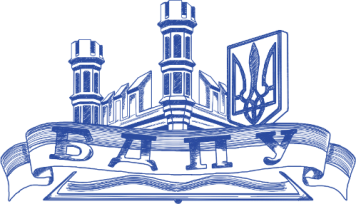 Силабуснавчальної дисципліниІсторія педагогіки2020-2021 навчальний рікВикладач (і)Голуб Олена Вікторівна, кандидат педагогічних наук, доцент кафедри педагогікиПосилання на сайт http://bdpu.org/faculties/fppom/structure-fppom/kaf-pedagogiky/composition-kaf-pedagogiky/golub/Контактний тел.0665355248E-mail викладача:dove_ov@ukr.netГрафік консультаційПонеділок 12.30-14.30, ауд. 5б317Кількість кредитів/ годинЛекціїПрактичні заняттяСамостійна роботазвітність3/90161460залікЗмістовий модульТемаПоточне оцінюванняПоточне оцінюванняПоточне оцінюванняПоточне оцінюванняПоточне оцінюванняПоточне оцінюванняСередній бал за  ЗМСередній балЗмістовий модульТемаТеоретичне питанняПрактичне завданняСамостійна роботаІндивідуальне завданняКонтрольна роботаОцінка ЗМСередній бал за  ЗМСередній балЗМ 1Т 1.152351050100100ЗМ 1Т 1.252351050100100ЗМ 2Т 2.352351050100100ЗМ 2Т 2.452351050100100ЗМ 3Т 3.552351050100100ЗМ 3Т 3.652351050100100ЗМ 4Т 4.752353550100100ЗМ 4Т 4.852353550100100№ з/пВид діяльностіКількість рейтингових балів1Знання теоретичного матеріалу (за результатами усного опитування і тестового контролю)152Виконання практичного завдання23Виконання самостійної роботи34Виконання індивідуального завдання5Всього25Сума балів за всі види навчальної діяльностіОцінка ECTSОцінка за національною шкалоюСума балів за всі види навчальної діяльностіОцінка ECTSдля заліку90–100Азараховано78–89Взараховано65–77Сзараховано58–64Dзараховано50–57Езараховано35–49FXне зараховано з можливістю повторного складання0–34Fне зараховано з обов’язковим повторним вивченням дисципліни